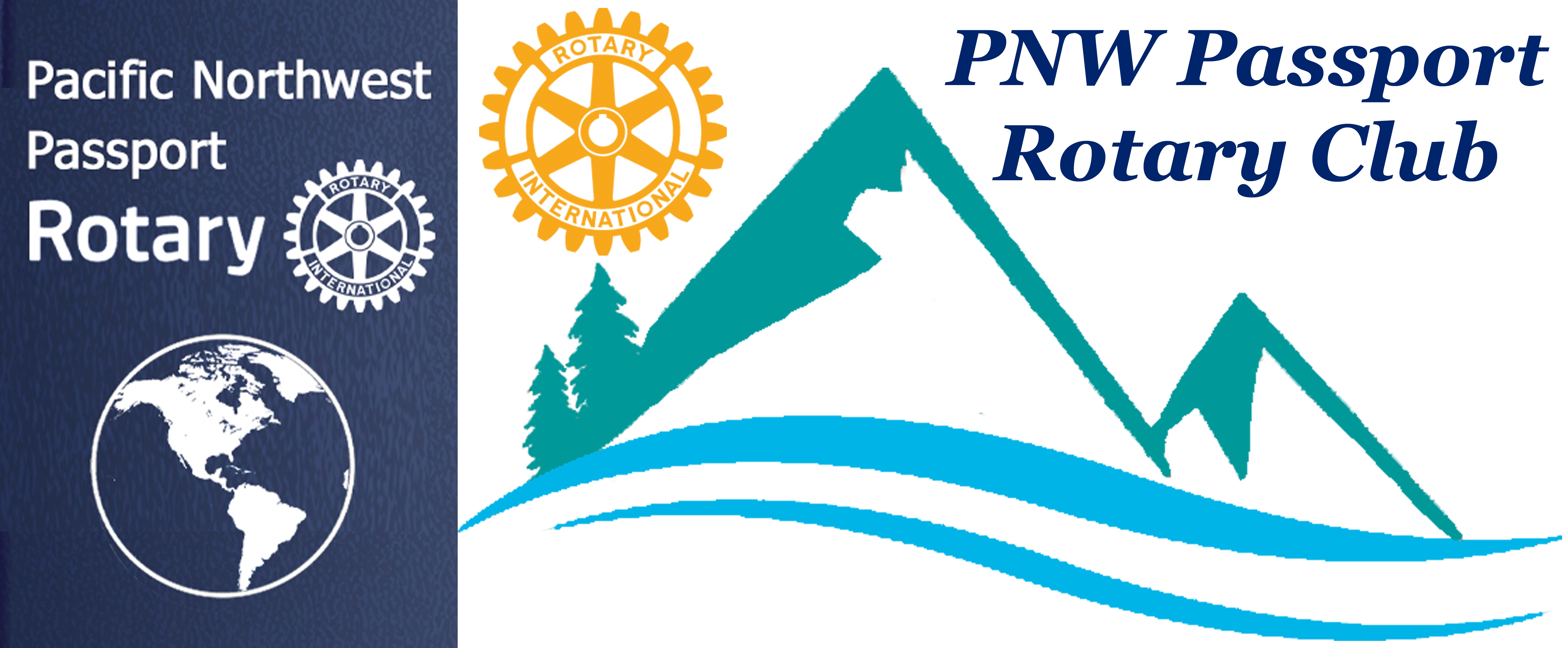 PNW Passport Rotary Board MeetingDate: March 21, 2019		Meeting start time: 7:02 pmLocation: via GoToMeetingAttending:Tim Villhauer, PresidentDeb Wiggs, Pres Elect	Julie Johansen, Chair, Service Committee 	Pati Villhauer, Chair, Engagement Committee	Sean Hogan, Past President	Lindagene Coyle - Co-TreasurerJoy St John, SecretaryAbsent:Jim Smart, TreasurerFebruary 5, 2019 Board Minutes: Moved by: Julie Johansen	Seconded by: Pati Villhauer ApprovedTreasurer’s report sent my email: Moved by: Julie Johansen	Seconded by: Deb WiggsApprovedPresident’s Report:President Tim said we needed to discuss the upcoming AGM, member and new member dues. 	Dues for new members were discussed.Moved by: Deb Wiggs		Seconded by: Pati VillhauerNew members into NWP Passport Rotary Club dues would be:July 1 to December 31st -- $150.00 (US)January 1st to June 30th -- $100.00  (US)New Members will receive a letter/invoice from the Club treasurer. New members are to pay their dues within 30-days.ApprovedThe dues for NWP Passport Rotary Club members were established. Moved by: Deb Wiggs		Seconded by:  Pati VillhauerAn invoice/letter will be sent out by the Club Treasurer May 1st reminding members that their dues for the coming year of $150.00 (US) needs to be paid by June 1st. If members have not paid by July 1st they would receive a follow-up email or phone call asking the members intentions. ApprovedNew members to be accepted into NWP Passport Rotary Club:Hazel MacDonaldMoved by: Sean Hogan	Seconded by: Julie JohansenDale SheaMoved by: Sean Hogan	Seconded by:  Deb WiggsApprovedThe Secretary was asked to keep the Treasurer informed of all new members coming into the Club.AGM discussion:Do we have people to fill the Officer positions, it was established we do.	An agenda was established:Nominate and vote in our new slate of officersPresident’s Report – will be read by PatiPresident-Elect – Deb Wiggs will speak about her vision for the NWP Passport Rotary Club for the year 2019-2020:Why did you join the NWP Passport Rotary Club?How do you see it existing for you? How do you see your part in the Club?Induction of new members by P-DG Lindagene CoyleThere was a discussion around possible future Club speakers. It was suggested that we ask some of our Club members who are making a difference in the world to speak about their projects. Ask Club members who are involved in community projects.There was discussion around organizing a visioning session. It was established we need this we just aren’t sure of dates yet. P-Elect Deb needs to speak to Lynn Spencer. There was discussion regarding the Club joining Rotary World Help. The cost to join is $10.00 per member. There was discussion of raising our dues by $10.00 to account for this but it was decided it wasn’t necessary. It was proposed the PNW Passport Rotary Club join Rotary World Help as of July 1, 2019.Moved by: Julie Johansen	Seconded by: Pati VillhauerApprovedMeeting adjourned at:  8:13 pmNext Meeting: Date: 				Location:  Minutes Submitted by:	Joy St. John,  Secretary 